ICAC Moral Education e-Book《Daisy’s Stored-value Card》Name:  _______________________	      Class:  ____________ (           )             Date:__________________Multiple Choice QuestionsPlease write your answers in the space provided.ColouringDaisy decided not to spend money in a casual way.   Floral Fairy gave Daisy a Piggy Bank to save money.  Please help Daisy to colour the Piggy Bank and suggest how she can make use of the money to help the needy.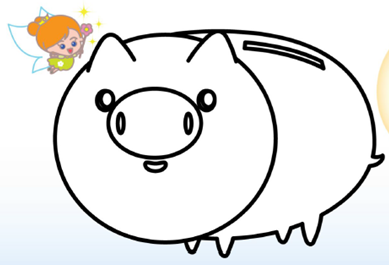 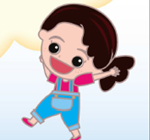 ICAC Moral Education e-Book Website:  http://www.me.icac.hk/icac/ebook2015/en/index.html1.  What did Floral Fairy give Daisy as a birthday present?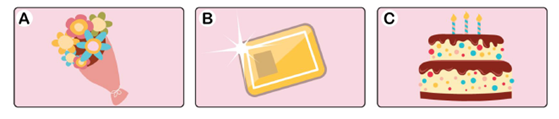 Answer:  2.  Where did Daisy go with her friends?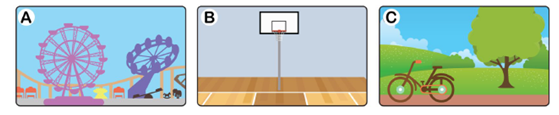 Answer:  3.  Who told Daisy that she had no more money to spend?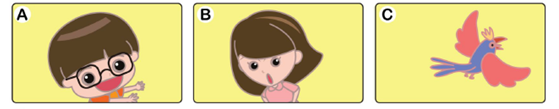 Answer:  